1	Antecedentes1.1	En su Resolución 41 (Rev. Guadalajara, 2010), la Conferencia de Plenipotenciarios, instó a todos los Estados Miembros atrasados en sus pagos y especialmente a aquellos respecto a los cuales se hubiesen suprimido cuentas especiales de atrasos, así como a los Miembros de Sector y los Asociados con atrasos, a someter al Secretario General y a acordar con éste un plan de amortización para saldar sus pagos atrasados. La Conferencia resolvió que en adelante sólo se abriese una nueva cuenta especial de atrasos una vez concertado con el Secretario General un acuerdo para establecer el correspondiente plan de amortización dentro del año que siguiera a la recepción de la solicitud de apertura de dicha cuenta especial. Resolvió asimismo que las cantidades adeudadas no se tomasen en cuenta al aplicar el número 169 de la Constitución (derecho de voto), siempre que los Estados Miembros interesados hubieran sometido al Secretario General y acordado con él un plan de amortización, y siempre y cuando dicho plan y sus condiciones se respetasen estrictamente. Se decidió que el incumplimiento de dichos planes y las condiciones asociadas haría que se suprimiese la cuenta especial de atrasos. Por otra parte, se encargó al Consejo que estableciese directrices en materia de planes de amortización, incluida la duración máxima de los mismos, que será de cinco años para los países desarrollados, diez años para los países en desarrollo y quince años para los países menos adelantados (PMA), así como de cinco años para los Miembros de Sector y los Asociados. El Consejo adoptó inicialmente las directrices en materia de planes de amortización en su reunión de 1999 (Documento C99/27). Se ha encargado asimismo al Consejo que prevea otras medidas adecuadas, como, por ejemplo, en circunstancias excepcionales, la reducción temporal de la clase contributiva, la anulación de los intereses de mora, siempre y cuando el Estado Miembro, el Miembro de Sector o el Asociado en cuestión se ajuste estrictamente al plan de amortización acordado para la liquidación de las contribuciones pendientes de pago; el establecimiento de un plan de amortización de una duración máxima de treinta años para los países con necesidades particulares, por causa de catástrofes naturales, guerras civiles o dificultades económicas extremas y el ajuste del plan de amortización en la fase inicial, para permitir el pago de una cuantía anual inferior, siempre y cuando la cuantía total acumulada sea la misma al final del plan de amortización.1.2	En aplicación de la Resolución 169 (Guadalajara, 2010), se ha admitido la participación, durante un periodo de prueba, de los sectores académicos, de las universidades y de sus instituciones asociadas (designados en adelante como "sectores académicos") en los trabajos de los Sectores. Se les aplica la Resolución 41 (Rev. Guadalajara, 2010) por analogía. Si la Conferencia de Plenipotenciarios confirma esta categoría, sería oportuno modificar la Resolución 41 (Rev. Guadalajara, 2010) en consecuencia.1.3	Por otro lado, se ha encargado al Consejo que adopte otras medidas en caso de no respetarse las modalidades de reembolso acordadas y/o de retraso en el pago de las partes contributivas anuales no incluidas en los planes de amortización, que resultarán, en particular, en la suspensión de la participación en los trabajos de la Unión de los Miembros de Sector y Asociados implicados. Por último, se decidió que el Consejo verificase el nivel adecuado de la Provisión para cuentas deudoras, garantizase que cuenta con la cobertura adecuada y rindiese informe a esta Conferencia sobre los resultados obtenidos de la aplicación de la Resolución 41 (Rev. Guadalajara, 2010).1.4	Por consiguiente, la Conferencia autorizó al Secretario General a negociar y elaborar, de común acuerdo con todos los Estados Miembros retrasados en sus pagos, en especial aquellos cuyas cuentas especiales han sido suprimidas, y con los Miembros de Sector y los Asociados retrasados en sus pagos, planes de amortización de la deuda conformes con las directrices establecidas por el Consejo.2	Medidas adoptadas para la liquidación de los atrasos y de las Cuentas Especiales de Atrasos y aplicación de la Resolución 41 (Rev. Guadalajara, 2010)2.1	De conformidad con el número 169 de la Constitución, "Los Estados Miembros atrasados en sus pagos a la Unión perderán el derecho de voto [...] mientras la cuantía de sus atrasos sea igual o superior a la de sus contribuciones correspondientes a los dos años precedentes".2.2	Además, la Resolución 152 (Rev. Guadalajara, 2010) dispone que en caso de retraso de los pagos la participación en los trabajos de la UIT de un Miembro de Sector o de un Asociado "se suspenderá seis meses (180 días) después de la expiración del plazo fijado para el pago de la contribución anual y, en ausencia de negociación y acuerdo de un plan de amortización, se procederá a la exclusión por impago del Miembro de Sector o Asociado tres meses (90 días) después de la fecha de recepción de la notificación de suspensión".2.3	Por último, en el número 474 del Convenio se señala que, "las sumas adeudadas devengarán intereses a partir del comienzo del cuarto mes de cada ejercicio económico de la Unión. Para estos intereses se fija el tipo de un 3% (tres por ciento) anual durante los tres meses siguientes y de un 6% (seis por ciento) anual a partir del principio del séptimo mes".2.4	El Secretario General notificó la Resolución 41 (Rev. Guadalajara, 2010) a todos los Estados Miembros, Miembros de Sector y Asociados interesados, y adoptó las medidas que se reseñan a continuación.2.5	Se envía un balance de cuenta a cada deudor cuatro veces al año y las cantidades pendientes se publican también cuatro veces al año en la Carta Circular editada por el Departamento de gestión de los recursos financieros.2.6	Cada año se envía un recordatorio a los Estados Miembros de que han perdido su derecho a voto o que puedan perderlo al año siguiente si no liquidan sus atrasos. También se recuerda a los Estados Miembros que tengan atrasos en el pago de las publicaciones que, a menos de que liquiden esos atrasos, las publicaciones se les enviarán únicamente previo pago.2.7	El Secretario General ha adoptado todas las medidas posibles para reducir las cantidades pendientes, en particular mediante recordatorios especiales, poniéndose en contacto durante conferencias, asambleas y reuniones, y adoptando medidas permanentes en todas las Oficinas Regionales de la Unión.2.8	Se pidió a los Estados Miembros con Cuentas Especiales de Atrasos que presentasen al Secretario General y acordasen con él un plan de amortización y que cumplieran estrictamente las condiciones de reembolso convenidas. Los que no las han respetado han sido informados de las sanciones impuestas inmediatamente contra ellos, entre las que cabe señalar la supresión de la Cuenta Especial de Atrasos y la obligación de negociar un nuevo plan de amortización de la deuda según las directrices establecidas por el Consejo.2.9	Se pidió también a los Miembros de Sector, a los Asociados y a los Sectores Académicos atrasados en sus pagos que sometiesen y negociaran planes de amortización. Los que no lo han hecho o no han aplicado las modalidades convenidas han sido informados de que, su participación en los trabajos de los Sectores de los que son Miembros se ha suspendido o suprimido, por no haber regularizado su situación. Asimismo, se ha enviado periódicamente a éstos un recordatorio de los pagos que deben efectuar para recuperar el derecho a participar en los trabajos de los Sectores.3	Resultados obtenidos en aplicación de la Resolución 41 (Rev. Guadalajara, 2010)3.1	Aunque la cuantía de los atrasos sigue siendo elevada, cabe destacar que, desde la Conferencia de Plenipotenciarios de Guadalajara (2010) su evolución ha sido favorable. Las sanciones impuestas y los esfuerzos realizados por minimizar las deudas irrecuperables y por recuperar las cuantías adeudadas se han traducido en reducción apreciable y constante de los atrasos en los últimos años. Así, en el Anexo A que muestra la evolución de los últimos nueve años, se observa que desde 2006, el total de los atrasos ha pasado de 69,4 millones de CHF el 31 de diciembre 2006 a 50,3 millones de CHF el 30 de junio de 2014, lo cual representa una disminución de 28%.3.2	Además, en los últimos nueve años, durante el periodo comprendido entre el 31 de diciembre de 2006 y el 30 de junio de 2014, el total de atrasos de los Estados Miembros se ha reducido en un notable 44%, pasando de 14,2 millones CHF el 31 de diciembre de 2006, a 8 millones CHF el 30 de junio de 2014. Asimismo, los atrasos de los Miembros de Sector también han experimentado una reducción apreciable del 29%, al pasar de 22 millones CHF el 31 de diciembre de 2006 a 15,7 millones CHF el 30 de junio de 2014.3.3	No se puede negar que la aplicación de la Resolución 152 (Rev. Guadalajara, 2010) ha permitido mejorar el pago de las contribuciones, lo cual se ha reflejado en una tasa de recuperación mejor y, de hecho, en una reducción de la deuda de los Miembros de Sector y los Asociados. Sin embargo, desde la entrada en vigor de la Resolución 152 hasta el 30 de junio de 2014, 162 entidades (Miembros de Sector, Asociados y Sectores Académicos) han sido expulsadas por impago de las contribuciones. El Secretario quiere subrayar las dificultades encontradas en la recuperación de las deudas de las entidades expulsadas, por la falta de mecanismos de incentivo mediante soluciones negociadas.3.4	A este respecto, la Secretaría de la Unión solicita a las Administraciones que sigan prestándole un apoyo continuado para la recuperación de las deudas. La experiencia demuestra que la actuación de las Administraciones es clave y determinante frente a las entidades con pagos atrasados con la Unión.3.5	En los Anexos A, B, C, D y E pueden encontrarse más detalles sobre la evolución de la situación de los atrasos, las cuentas especiales de atrasos y las cuentas especiales de atrasos suprimidas.3.6	En aplicación de lo dispuesto en la Resolución 41 (Rev. Guadalajara, 2010), a 30 de junio de 2014, se han suprimido 11 cuentas especiales de atrasos (Anexo E, número 2). Los siete Estados Miembros implicados (República Centroafricana, República del Congo, Gambia, Honduras, Liberia, Nicaragua y Somalia), así como las cuatro empresas/organizaciones afectadas (Bay Microsystems y TranSwitch Corporation de Estados Unidos, Vodafone Omnitel N.V. de Italia y TIT de Líbano) se encuentran obligados a negociar un plan de amortización de su deuda, de conformidad con las directrices definidas por el Consejo.3.7	Desde que se celebrase la Conferencia de Plenipotenciarios de 2010, se han concluido numerosos planes de amortización. A 30 de junio de 2014 (Anexo E, número 1), la UIT había concluido nueve planes de amortización con Estados Miembros (Benín, Bolivia, Camboya, Comoras, Congo, Granada, Guinea Bissau, Sierra Leona, Sudán y Tayikistán) y cuatro planes firmados con Miembros de Sector y Asociados (CYNAPSIS (Turquía), Cameroon Telecommunication (Camerún), Ellipsat (Estados Unidos) e IMPACT (Malasia)). Entre los nueve planes de amortización firmados con Estados Miembros, seis pertenecen a la categoría de Países Menos Adelantados (PMA), que pueden beneficiarse de un plazo máximo de quince años para saldar su deuda. En aplicación de la Resolución 41 (Rev. Guadalajara, 2010) Benín y Tayikistán han firmado planes de amortización con periodos de diez años en 2011. Mientras que Comoras, Guinea Bissau y Sierra Leona han firmado planes con periodos de quince años en 2012. El Secretario general ha firmado también dos planes de amortización con un periodo de cinco años con CYNAPSIS (Turquía) y NARSDA (Nigeria) en 2012; dos planes de amortización de cinco años con Cameroon Telecommunication (Camerún) y Ellipsat (Estados Unidos) en 2013; y un plan de amortización de seis meses con IMPACT (Malasia) en 2014. La compañía NARSDA (Nigeria) ha finalizado el pago del total del capital de la deuda antes de la finalización del plazo acordado de cinco años. En consecuencia, se presentó al Consejo de 2014, para su aprobación, una petición de anulación de los intereses de mora, que fue aceptada por éste.3.8	En lo que respecta a las notificaciones de redes de satélites, de conformidad con el Acuerdo 545 del Consejo (2007), de las 28 administraciones/operadores cuyas facturas se han revisado, 23 han liquidado su deuda y una entidad ha concluido un acuerdo de amortización en 2013 (Ellipsat, Estados Unidos). Sin embargo, tres administraciones/operadores siguen manteniendo su deuda a 30 de junio de 2014: Global Information Systems GIS, Federación de Rusia (281 003, 01 CHF); General Radio Frecuency Centre, Federación de Rusia (14 894,45 CHF) y Commission on Information and Communications Technology-CICT, Filipinas (9 188,45 CHF).3.9	Conforme a la Resolución 41 (Rev. Guadalajara, 2010), se ha encargado al Consejo que revise el nivel adecuado de la Provisión para Cuentas Deudoras a fin de garantizar la cobertura adecuada, e informe a la próxima Conferencia de Plenipotenciarios sobre los resultados obtenidos en cumplimiento de dicha Resolución. Desde 2009, debido a la introducción de las normas IPSAS, se han aplicado nuevos principios para el establecimiento de la Provisión para Cuentas Deudoras. De esta forma, a 31 de diciembre de 2011, el importe de dicha Provisión ascendía a 56,9 millones CHF y cubría el 100% de las cantidades que se debían tener en cuenta en la Provisión según los nuevos principios mencionados. De ahora en adelante, el importe de la Provisión para Cuentas Deudoras se reevaluará sistemáticamente el 31 de diciembre de cada año. Conviene señalar que, a raíz de esta cobertura del 100%, los Estados Miembros, Miembros de Sector y Asociados no quedan exentos de sus obligaciones ante la Unión.4	Recomendación4.1		Se pide a la Conferencia de Plenipotenciarios que, teniendo en cuenta el contenido del presente documento:1)	modifique la Resolución 41 en lo referente al nivel de la Provisión para Cuentas Deudoras. Desde la introducción de las normas IPSAS el 1 de enero de 2010, el nivel de la provisión cubre el 100% de las cantidades deudoras;2)	confirme la autorización otorgada al Consejo para revisar, en caso necesario, las condiciones y los planes de amortización de las deudas, incluso adoptando medidas tales como la reducción temporal de la clase contributiva, la duración máxima del periodo de amortización, los ajustes de las cuantías de los pagos anuales en la fase inicial de los planes, o la cancelación de intereses devengados por pagos vencidos, con el fin de acelerar la liquidación de las cuentas deudoras;3)	confirme la decisión de no abrir nuevas cuentas especiales de atrasos durante las Conferencias de Plenipotenciarios, puesto que el propio Secretario General está autorizado a abrir tales cuentas en aplicación de las directrices adoptadas por el Consejo.ANEXO AEVOLUCIÓN DE LOS ATRASOS Y LAS CUENTAS ESPECIALES DE ATRASOSCantidades en miles de francos suizosNo se incluyen las cantidades correspondientes a los deudores actuales, es decir, las correspondientes al ejercicio de 2013, que ascienden a 1 918 000 CHF al 30 de junio de 2014, lo que eleva el total de las cantidades adeudadas a 52 253 000 CHF.ANEXO BSITUACIÓN DE LOS ATRASOS, POR AÑOCantidades en francos suizosANEXO CSITUACIÓN DE LOS ATRASOS AL 30 DE JUNIO DE 2014Cantidades adeudadas referentes a las contribuciones y las publicacionesen francos suizosANEXO DANEXO EIMPORTES ADEUDADOS CORRESPONDIENTES A CUENTAS ESPECIALES DE ATRASOS (ACUERDOS DE AMORTIZACIÓN)	IMPORTES ADEUDADOS CORRESPONDIENTES A CUENTAS ESPECIALES DE ATRASOS SUPRIMIDAS
(ACUERDOS DE AMORTIZACIÓN SUPRIMIDOS POR FALTA DE PAGO)______________Conferencia de Plenipotenciarios (PP-14)
Busán, 20 de octubre - 7 de noviembre de 2014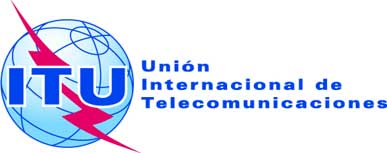 SESIÓN PLENARIADocumento 64-S28 de Julio de 2014Original: francésInforme del ConsejoInforme del Consejoatrasos, cuentas especiales de atrasos y cuentas
ESPECIALES de atrasos suprimidAsatrasos, cuentas especiales de atrasos y cuentas
ESPECIALES de atrasos suprimidAsSituación al 31 de diciembre2006200720082009 2010 2011 2012 2013  2014 ATRASOS(30-Jun)Estados MiembrosContribuciones14 09515 71416 35912 53412 80112 91710 54210 1417 934Publicaciones124134122121127140494946Total14 21915 84816 48112 65512 92813 05710 59210 1907 980Miembros de Sector y 
otras entidadesContribuciones21 94018 44318 28418 58019 67919 14917 75816 48415 732Publicaciones98894244482454Total22 03818 53218 32618 62419 72719 15117 76216 48915 736Contribuciones36 035 34 15734 64331 11432 48032 06628 30026 62523 666Publicaciones222223 164165175142535450TOTAL ATRASOS36 25734 38034 80731 27932 65532 20828 35326 67923 716CUENTAS ESPECIALES DE ATRASOS23 94311 41815 41619 25111 5489 68615 91910 01919 276CUENTAS ESPECIALES DE ATRASOS SUPRIMIDAS9 23221 37016 97315 41217 71118 932 15 587 17 768 6 707 REDES DE SATÉLITES2 218 589621533620641571571FACTURAS DIVERSAS1292766565TOTAL69 43269 38667 78566 56362 45961 53860 57655 10250 335AñoContribucionesPublicacionesNotificaciones de satéliteFacturas variasTotal1987109,405.400.000.000.00109,405.401988130,312.450.000.000.00130,312.451989218,691.600.000.000.00218,691.601990133,584.154,493.450.000.00138,077.60199171,734.8010,196.450.000.0081,931.251992247,855.2018,436.950.000.00266,292.151993233,792.400.000.000.00233,792.401994357,185.550.000.000.00357,185.551995705,119.650.000.000.00705,119.651996742,218.200.000.000.00742,218.201997764,345.550.000.000.00764,345.5519981,054,844.000.000.000.001,054,844.0019991,051,966.5520.000.000.001,051,986.552000896,945.650.000.000.00896,945.6520011,346,506.720.000.000.001,346,506.7220022,246,300.500.000.000.002,246,300.5020032,032,052.300.00305,085.910.002,337,138.2120042,031,307.400.000.000.002,031,307.4020052,099,006.980.000.000.002,099,006.9820062,302,681.360.000.000.002,302,681.3620071,391,908.420.000.000.001,391,908.422008789,249.571,656.80131,788.400.00922,694.772009974,850.40109.2530,197.600.001,005,157.252010631,508.307,473.0541,358.3162,560.00742,899.662011481,357.586,255.353,947.400.00491,560.332012621,773.211,346.6558,880.002,200.00684,199.86Total atrasos al 30.06.201423,666,503.8949,987.95571,257.6264,760.0024,352,509.4620131,866,057.4220,508.0017,420.0013,716.711,917,702.13Total al 30.06.2014Total al 30.06.201425,532,561.3170,495.95588,677.6278,476.7126,270,211.59A. Estados Miembros de la UniónAñoContribucionesPublicacionesTotalAntigua y Barbuda1987-20121,329,341.6029,008.451,358,350.05Centroafricana (República)201214,596.600.0014,596.60Dominica (Commonwealth de)2001-2012271,402.000.00271,402.00Honduras (República de)2011-201212,260.500.0012,260.50Lesoto (Reino de)2006-20125,656.450.005,656.45Liberia (República de)1994-20121,673,064.970.001,673,064.97Marshall (República de las Islas)1998-20111,298,451.420.001,298,451.42Micronesia (Estados Federales de)2009-201229,372.530.0029,372.53Nauru (República de)1991-20121,086,125.900.001,086,125.90Nicaragua2007-2012609,853.100.00609,853.10Paquistán (República islámica de)2009-201289,820.500.0089,820.50Saint-Kitts-y-Nevis (Federación de)2007-2012152,463.100.00152,463.10San Vicente y Las Granadinas2009-201234,543.580.0034,543.58Salomón (Islas)1990-2012900,234.084,138.40904,372.48Somalia (República Democrática de)2006-2012262,080.010.00262,080.01Sudáfrica200910,176.0010,586.9520,762.95Tuvalu1998-2012137,013.220.00137,013.22Uruguay (República Oriental del)20125,485.500.005,485.507,921,941.0643,733.807,965,674.86B. Miembros de Sector y otras entidadesAñoContribucionesPublicacionesTotalArgelia (República Democrática y Popular) - Algérie Telecom, Argel2007-20092,712.250.002,712.25 - Institut National des Télécommunications et des Technologies de l'Information, Oran M'Nouer2011-20128,340.490.008,340.49 - Orascom Telecom Algérie, Argel20104,911.850.004,911.85 - Wataniya Telecom Algérie Spa, Argel2005-20075,976.600.005,976.60Afganistán - Telecom Development Company, Kabul2007-20085,547.750.005,547.75Arabia Saudita (Reino de) - Bayanat Aloula for Network Services, Riad2005-20085,772.050.005,772.05 - Electronia, Ltd., Al Khubar2008-20104,932.550.004,932.55 - Saudi Telecom, Riad20125,708.320.005,708.32 - Tuwaiq Communications Company, Riad2008-200955,585.600.0055,585.60 - Zajoul for Advance Comm. Tech., Riad2005-200718,562.300.0018,562.30Argentina (República) - Cooperativa Telefónica (COTELCAM), Buenos Aires2003-200626,916.850.0026,916.85 - CICOMRA, Buenos Aires2002-20039,565.150.009,565.15 - IMPSAT Corp. S.A., Buenos Aires1999-200643,036.400.0043,036.40Azerbaiyán (República de) - AZ-EVRO TEL, Bakú20128,743.050.008,743.05 - Caspian American Telecomm. LLC, Bakou2005-200725,148.300.0025,148.30Bielorrusia (República de) - Belarsat LLC, Minsk2009-201015,536.900.0015,536.90Bélgica - AnSem, Heverlee201013,098.200.0013,098.20 - Cullen International S.A., Namur2007-200813,249.750.0013,249.75Bahrein, (Reino de) - Gateway Gulf LLC, Manamá20104,911.850.004,911.85Brasil (República Federal de) - Intelig Telecom. Ltda, Río de Janeiro2000-2002125,565.000.00125,565.00 - Oi (Tele Norte Leste Particip.), Río de Janeiro2005-2007298,872.750.00298,872.75Canadá - In Motion Technology, New Westminster2008-200918,188.050.0018,188.05 - The Institute of Mobile Technologies, Toronto2011-20124,735.750.004,735.75China (República Popular) - PCCW Limited, Hong Kong2002-2006757,713.100.00757,713.10Colombia (República de) - Projects Consulting Group Ltda., Bogotá2010-201118,806.400.0018,806.40Corea (República de) - Luxpert, Seúl2010-201115,691.100.0015,691.10Côte d'Yvoire (República de) - Association des Consommateurs de Télécomm., Abiyán2007-20086,134.450.006,134.45 - Côte d'Yvoire Telecom, Abiyán2002-2006582,503.550.00582,503.55Egipto (República Árabe de) - Barkotel Communications, El Cairo2002-200633,181.750.0033,181.75 - Egyptian Company for Networks, El Cairo2000-200720,014.550.0020,014.55 - Egyptian High Tech. Ass. (EHITA), El Cairo1999-200218,920.950.0018,920.95 - LINKdoNET, El Cairo2008-20095,328.450.005,328.45 - Sakhr Sotware Co., El Cairo2006-20077,836.900.007,836.90 - Systel, El Cairo2001-200642,647.100.0042,647.10 - Telecom Consultants, El Cairo2002-200634,655.450.0034,655.45 - Trade Fairs International, El Cairo2000-200645,622.900.0045,622.90Estados Unidos de América - 2Wire Inc., San José2009-201013,136.200.0013,136.20 - Actiontec Electronics, Inc., Sunnyvale200814,717.150.0014,717.15 - Animatele Inc., Nueva York201112,356.800.0012,356.80 - AOL, Nueva York2002-2003150,449.550.00150,449.55 - Bay Microsystems Inc., San José2010-201111,447.780.0011,447.78 - Calient Networks Inc., San José2003-2006215,334.300.00215,334.30 - CDMA Development Group, Costa Mesa201210,685.600.0010,685.60 - Cirrus Logic Inc., Austin1999-2003306,193.850.00306,193.85 - Compuware Corporation, Detroit2009-201010,002.850.0010,002.85 - Conexant Systems Inc. (Ex. Paxonet), NJ2002-2004126,562.300.00126,562.30 - Conversay, Redmond2007-200859,310.050.0059,310.05 - Covad Communications Company, San José2001-200294,220.150.0094,220.15 - Cypress Semiconductor Corp., San José2004-200528,237.150.0028,237.15 - Delta Information Systems Inc., Horsham2001-2003142,093.050.00142,093.05 - Dilithium LLC, Mountain View2007-20108,847.150.008,847.15 - E-MAC Corporation, Arlington2005-200735,866.750.0035,866.75 - ESS Technology Inc., Fremont2001-200455,186.000.0055,186.00 - Extreme Networks, Santa Clara20122,914.250.002,914.25 - Ezenia Inc., Burlington2000-2006277,681.600.00277,681.60 - Forgent Networks Inc., Austin1998-2006331,177.350.00331,177.35 - Graphnet Inc., Nueva York1987-20021,092,198.350.001,092,198.35 - Integrated Device Technology, San José2001-2004190,529.950.00190,529.95 - ITXC Corporation, Princeton2004-200750,921.050.0050,921.05 - Legerity Inc., Austin2002-200396,005.000.0096,005.00 - Lightsant Communications Inc., Plano2001-200214,687.250.0014,687.25 - Lightwaves Inc., Austin200913,884.100.0013,884.10 - Mitsubishi Electric Research, Cambridge200913,884.100.0013,884.10 - NetNumber.com Inc., Lowell2003-200522,816.550.0022,816.55 - Nextwave Wireless Inc., San Diego200923,418.950.0023,418.95 - Nortel Networks USA, Richardson200929,812.500.0029,812.50 - Orbital International Inc., Germantown1998-1999133,132.500.00133,132.50 - Overture Networks (Ex. Ceterus & Hatteras Networks ), Richardson2008-200928,165.700.0028,165.70 - Polycom Inc., Pleasanton2002-200346,130.000.0046,130.00 - Puerto Rico Telephone Company, San Juan1995-2002614,480.700.00614,480.70 - Razoom Inc., Palo Alto201013,098.200.0013,098.20 - Spirent Communications, Sunnyvale2010-201145,472.950.0045,472.95 - Sunrise Telecom Incorporated, San José201217,486.050.0017,486.05 - Syniverse Technologies Inc., Tampa2009-201050,208.050.0050,208.05 - Teraburst Networks Inc., Sunnyvale2003-200786,077.800.0086,077.80 - Texas Instruments, Dallas2000-2001135,022.400.00135,022.40 - The Village Group Inc., Waltham2007-200811,074.900.0011,074.90 - UTStarcom, Inc., Fremont2004-201044,251.200.0044,251.20 - Visible Energy Inc., Palo Alto201012,006.250.0012,006.25 - Vocal Technologies Ltd., Amherst1998-2002336,958.400.00336,958.40 - Wave7 Optics, Alpharetta200814,717.150.0014,717.15 - Xerox, Washington2004-200760,028.800.0060,028.80 - Zhone Technologies, Oakland2002-2004216,124.250.00216,124.25Federación de Rusia - National Telemedicine Agency, Moscú20123,278.650.003,278.65Finlandia - Oy Cubio Communications Ltd., Helsinki201211,657.350.0011,657.35Francia - Guadeloupe Téléphone Mobile, Saint Martin2008-200924,069.650.0024,069.65 - Guyane Téléphone Mobile, Saint Martin2008-200925,660.400.0025,660.40 - Martinique Téléphone Mobile, Saint Martin2008-200925,660.400.0025,660.40 - Viable France, París2010-201213,095.300.0013,095.30Guinea (República de) - SOTELGUI, Conakry2010-20125,180.480.005,180.48Haití (República de) - Communication Cellulaire d'Haïti, Puerto Príncipe2006-200789,268.950.0089,268.95 - Haïti Télécommunications Int. S.A., Pétionville200844,151.350.0044,151.35Honduras (República de) - UNITEC, Tegucigalpa20122,185.750.002,185.75India (República de la) - Data Access Ltd., Nueva Delhi2005-2007148,498.000.00148,498.00 - Luna Ergonomics Pvt. Ltd., Noida20114,633.800.004,633.80 - Mahanagar Telephone Nigam Ltd., Nueva Delhi201239,343.550.0039,343.55 - Reliance Infocom Ltd., Navi Mumbai200988,511.050.0088,511.05 - Shyam Telecom Limited, Gurgaon2010-20124,389.700.004,389.70 - Sinhgad Tech. Education Society, Pune2011-20123,116.200.003,116.20 - Telecommunications Consultants, Nueva Delhi2006-200796,408.950.0096,408.95 - TranSwitch India Pvt. Ltd., Nueva Delhi201211,657.350.0011,657.35Indonesia (República de) - PT Bakrie Telecom Tbk., Yakarta1997-200248,187.850.0048,187.85Israel (Estado de) - Alvarion Ltd., Tel Aviv201112,356.800.0012,356.80 - AudioCodes Ltd., Airport City Lod201234,972.050.0034,972.05 - B-Deltacom Ltd., Herzliya2009-201014,413.350.0014,413.35 - Barak ITC, Rosh Ha'Ayin2002-2005126,813.800.00126,813.80 - ECI Telecom Ltd., Petah Tikva2000-200476,492.550.0076,492.55 - Foris Telecom, Rishon Le-Zion2009-20109,842.250.009,842.25 - Gilat Satellite Networks Ltd., Petah Tikva1997-200280,104.450.0080,104.45 - Golden Lines Int.Comm. Serv., Petah Tikva2001-2003141,513.600.00141,513.60 - Metalink Ltd., Israel2004-200723,361.200.0023,361.20 - National Semiconductor, Herzliya1995-2001512,336.700.00512,336.70 - Orckit Corrigent, Tel-Aviv201013,098.200.0013,098.20 - Spediant Systems, Tel Aviv2004-2006115,543.100.00115,543.10 - Surf Communication Solutions Ltd., Yokneam2002-200351,487.350.0051,487.35 - Telrad Networks Ltd., Rosh Ha'Ayin1998-200670,123.500.0070,123.50 - Yitran Communications Ltd., Beer Sheva2011-201211,902.900.0011,902.90Italia - Aethra S.p.A., Palombina2007-200835,276.450.0035,276.45 - Blu S.p.A., Roma2001-2003121,094.500.00121,094.50 - ELSAG SpA, Genova Sestri1998-200271,152.050.0071,152.05 - Polo Tecn. di Stato C. Cattaneo, Castelnovo2001-2004169,709.400.00169,709.40 - Selex Communications S.p.A., Genova 2001-2007408,601.800.00408,601.80Jamaica - LIME, Kingston2002-2006277,243.050.00277,243.05Japón  - Okinawa Photonics Inc., Okinawa2002-200688,484.550.0088,484.55Jordania (Reino Hachemita de) - Middle East Communications (MEC), Ammán2008-20095,237.650.005,237.65 - Middle East Telecom & Electronics Co., Ammán2000-200329,363.650.0029,363.65 - Talal Abu-Ghazaleh & Co., Ammán2006-200712,051.200.0012,051.20 - Xpress, Ammán2007-20095,331.100.005,331.10Kazajstán (República de) - Kazakh Academy of Transp. & Comm., Almaty2008-20095,678.050.005,678.05Kenia (República de) - Intersat Africa Limited, Nairobi2010-20124,577.450.004,577.45 - Telcom Kenya Limited, Nairobi2005-2007251,266.700.00251,266.70Kuwait (Estado de) - The Arabian Business Franchise, Hawalli2006-200712,051.200.0012,051.20Líbano - Arabcom Hitek, Beirut2001-200642,851.900.0042,851.90 - ExiCon International Group, Beirut2010-20114,669.350.004,669.35 - IDMI Sal offshore, Beirut20114,633.800.004,633.80 - MNT/Investcom LLC, Beirut20085,518.950.005,518.95 - Prepaid International Systems, Zahlé20084,019.500.004,019.50Liberia (República de) - West Africa Telecomm. Inc., Monrovia20075,850.100.005,850.10Libia - Libyana Mobile Phone Company, Trípoli2010-2012104,678.150.00104,678.15Malasia - Embedded Wireless Labs, Selangor2006-200712,051.200.0012,051.20Malta - Go p.l.c., Marsa200840,472.150.0040,472.15Marruecos (Reino de) - CKM Holding, Casablanca2000-200642,913.850.0042,913.85Mauritania (República islámica de) - Agence de Promotion de l'Accès aux Services (APAUS), Nouakchott20124,371.500.004,371.50 - Société mauritanienne des télécommunications (MAURITEL S.A.), Nuakchot200849,670.350.0049,670.35México - Televisa SA de C.V., México199957,856.300.0057,856.30Mozambique (República de) - Southern Africa Telecomm. Associat., Maputo2002-2006235,095.650.00235,095.65Nigeria (República Federal de) - Nigeria Communications Ltd. (NITEL), Abuya2004-2007237,001.250.00237,001.25Nueva Zelanda - Q-Tel (NZ) Limited, Auckland 2003-200671,778.150.0071,778.15Omán (Sultanía de) - Nawras, Omán2005-200714,665.950.0014,665.95Pakistán (República Islámica de) - Callmate Telips Telecom Ltd., Karachi2006-200773,359.850.0073,359.85 - Pakistan Institute of Human Rights, Islamabad20124,308.300.004,308.30 - Paktel Limited, Islamabad20075,850.100.005,850.10 - Sysnet Pakistan (Pvt) Ltd., Karachi 2003-200623,108.750.0023,108.75Países Bajos (Reino de los) - Smitcoms N.V., Saint-Martin2004-2007407,368.050.00407,368.05 - Stichting Open Spectrum, Amsterdam2010-201110,318.800.0010,318.80 - United Telecom. Services (UTS), Willemstad20123,875.000.003,875.00Filipinas (República de) - PhilCom, Makati City2007-20095,330.450.005,330.45República Árabe de Siria - Arab Regional Isps Association (ARISPA), Manama20095,206.550.005,206.55 - Syrian Korean Co. for Manuf., Damasco20074,875.150.004,875.15Rumania - Polytechnic School Bucharest, Bucarest2009-20105,005.150.005,005.15 - Telemobil S.A., Balotesti2003-200719,907.150.0019,907.15 - Topex Public Switching S.A., Bucarest2004-200725,460.550.0025,460.55Reino Unido de Gran Bretaña e Irlanda del Norte - Agilent Technologies UK Ltd., South Queensferry200641,340.400.0041,340.40 - Celtel International, Londres2004-200712,087.600.0012,087.60 - Conexant Systems, Reading200345,952.000.0045,952.00 - ICO Satellite Limited, Kirkland201220,400.400.0020,400.40 - International Telemedia Ass., Londres1998-200262,089.850.0062,089.85 - Nexus Business Media Ltd., Cranleigh2001-200215,519.900.0015,519.90 - Satphone International Ltd., Hamilton/Bermudes1997-1999340,769.350.00340,769.35 - Times Publications Ltd., Londres1998-200262,694.650.0062,694.65 - Vectone Group Holding Ltd., Londres20108,932.600.008,932.60Somalia (República Democrática de) - Telcom Somalia, Mogadiscio2005-200712,544.500.0012,544.50Sri Lanka (República socialista democrática de) - Sri Lanka Telecom Ltd., Colombo2002-20126,954.450.006,954.45Sudafricana (República) - Cell C (Pty) Ltd., Benmore2004-2007389,426.800.00389,426.80 - Radio Surveillance Sec. Serv. SA201013,098.200.0013,098.20 - Transtel, Johannesburgo2002-2006623,796.850.00623,796.85Suecia - UpZide Labs AB, Lulea200913,884.100.0013,884.10Chad (República de) - Tchad Mobile S.A., Yamena2003-200725,621.950.0025,621.95Togolesa (República) - Centre Rég. de Maintenan. des Télécom., Lomé2003-2007176,788.900.00176,788.90Túnez - Ecole Nationale d'Ingénieurs, Túnez2011-20128,340.490.008,340.49 - University of Sfax, Sfax2011-20122,780.130.002,780.13Turquía - Telsim Mobile Telecom.Services SA, Istanbul2001-2006342,814.600.00342,814.60Vietnam (República Socialista de) - Viettel Technologies, Hanói2008-200997,188.650.0097,188.65Zimbabue (República de)) - Africom Private Ltd., Harare2004-200719,423.150.0019,423.15 - Broadcasting Authority of Zimbabwe, Harare2002-2006247,955.050.00247,955.05 - NetOne Cellular Ltd., Harare2003-2006251,000.530.00251,000.53 - TeleAccess Private Ltd., Harare2003-2006213,350.000.00213,350.00 - University of Zimbabwe, Harare2008-200916,766.000.0016,766.00Resolución 99 (Rev. Guadalajara, 2010) - BCI Communicat. & Advanced Tech., Ramala2007-20086,928.650.006,928.6515,724,644.420.0015,724,644.42C. Otros deudoresAñoContribucionesPublicacionesTotalMinistry of Information, Riad, Arabia Saudita (Reino de)20110.004,018.454,018.450.004,018.454,018.45D. Otros deudores varios*19,918.412,235.7022,154.11Total al 30.06.201423,666,503.8949,987.9523,716,491.84* Sólo se incluyen las sumas superiores a 5 000 CHF en el caso de los Estados Miembros de la Unión, y superiores a 2 000 CHF en lo que concierne a los Miembros de Sector, otras entidades y organizaciones y demás deudores.* Sólo se incluyen las sumas superiores a 5 000 CHF en el caso de los Estados Miembros de la Unión, y superiores a 2 000 CHF en lo que concierne a los Miembros de Sector, otras entidades y organizaciones y demás deudores.* Sólo se incluyen las sumas superiores a 5 000 CHF en el caso de los Estados Miembros de la Unión, y superiores a 2 000 CHF en lo que concierne a los Miembros de Sector, otras entidades y organizaciones y demás deudores.* Sólo se incluyen las sumas superiores a 5 000 CHF en el caso de los Estados Miembros de la Unión, y superiores a 2 000 CHF en lo que concierne a los Miembros de Sector, otras entidades y organizaciones y demás deudores.* Sólo se incluyen las sumas superiores a 5 000 CHF en el caso de los Estados Miembros de la Unión, y superiores a 2 000 CHF en lo que concierne a los Miembros de Sector, otras entidades y organizaciones y demás deudores.IMPORTES ADEUDADOS CON RESPECTO A FACTURAS EXPEDIDASPOR NOTIFICACIONES DE REDES DE SATÉLITESIMPORTES ADEUDADOS CON RESPECTO A FACTURAS EXPEDIDASPOR NOTIFICACIONES DE REDES DE SATÉLITESIMPORTES ADEUDADOS CON RESPECTO A FACTURAS EXPEDIDASPOR NOTIFICACIONES DE REDES DE SATÉLITESIMPORTES ADEUDADOS CON RESPECTO A FACTURAS EXPEDIDASPOR NOTIFICACIONES DE REDES DE SATÉLITESAdministración notificanteEntidades de explotaciónAñoImporte adeudadoCHFCanadáIndustry Canada201039,523.80Estados Unidos de AméricaLeading Edge Technologies2008-200996,091.80Federación de RusiaGlobal Information Systems GIS2003281,003.01General Radio Frequency Centre200314,894.45FranciaAg. Nationale des Fréquences-ANFR20101,834.51IránMinistry of Information & Communication Technology (MICT) 201261,204.40NigeriaFederal Ministry of Communication Technology20121,623.00FilipinasCommission on Information and Communications Technology (CICT)20039,188.45Republica ChecaCESA sat a.s.200865,894.20Total atrasos al 30.06.2014571,257.62IMPORTES ADEUDADOS CORRESPONDIENTES A FACTURAS VARIASIMPORTES ADEUDADOS CORRESPONDIENTES A FACTURAS VARIASIMPORTES ADEUDADOS CORRESPONDIENTES A FACTURAS VARIASIMPORTES ADEUDADOS CORRESPONDIENTES A FACTURAS VARIASPaísEntidadAñoImporte adeudadoCHFArabia SauditaSaudi Telecom201062,560.00TurquíaOrganisation Congress Travel (OCT)20122,200.00Total atrasos al 30.06.201464,760.00Estados Miembros-Miembros de Sector/EmpresasResoluciones de la PPImporte transferido a cuenta especial Saldo al 31.12.2013Transferencias/ Cancelaciones 2014Intereses 2014Pagos2014Saldo al 30.06.2014Estados MiembrosSudánRes. 38 PP 1989567,047.95216,028.450.000.000.00216,028.45CamboyaRes. 41- 20066,042,131.810.006,042,131.810.00-240,294.025,801,837.79GranadaRes. 41- 2008662,554.65392,234.310.000.000.00392,234.31BoliviaRes. 41- 20096,515,226.724,872,915.320.000.00-328,462.284,544,453.04BenínRes. 41- 2011462,317.50331,971.460.000.00-43,448.68288,522.78TayikistánRes. 41- 2011745,617.40652,099.360.000.000.00652,099.36ComorasRes. 41- 2012376,005.93328,602.710.000.000.00328,602.71Guinea-BissauRes. 41- 20124,019,843.480.004,019,843.480.00-151,929.123,867,914.36Sierra LeonaRes. 41- 20123,132,182.473,002,813.710.000.000.003,002,813.71Miembros de Sector /EmpresasCYNAPSYS, TúnezRes. 41 - 20126,070.254,082.750.000.00-993.753,089.00NARSDA, NigeriaRes. 41 - 2012126,482.0440,613.70-40,613.700.000.000.00Cameroon Telecommunicat., CamerúnRes. 41 - 2013179,029.50134,142.500.000.000.00134,142.50Ellipsat Inc., Estados UnidosRes. 41 - 201373,781.5543,781.550.000.00-6,000.0037,781.55IMPACT, MalasiaRes. 41 - 201411,657.350.0011,657.350.00-5,300.006,357.35Total al 30 de junio de 201422,919,948.6010,019,285.8210,033,018.940.00-776,427.8519,275,876.91Estados Miembros-Miembros de Sector/EmpresasResoluciones de la PPImporte transferido a cuenta especial suprimidaSaldo al 31.12.2013Transferencias/ Cancelaciones 2014Intereses 2014Pagos2014Saldo al 30.06.2014Estados MiembrosLiberiaRes. 38 PP 19891,001,829.302,208,821.350.000.000.002,208,821.35NicaraguaRes. 41 - 2007572,046.81811,459.310.000.000.00811,459.31SomaliaRes. 41 - 20071,327,554.241,883,161.040.000.000.001,883,161.04CamboyaRes. 41 - 20116,522,719.856,042,131.81-6,042,131.810.000.000.00GambiaRes. 41 - 2011187,876.17211,097.620.000.000.00211,097.62Chad Res. 41 - 2011942,114.46998,641.31-47,757.670.00-950,883.640.00Centroafricana (Republica)Res. 41 - 2012112,204.55118,936.800.000.000.00118,936.80HondurasRes. 41 - 2012106,552.92112,946.120.000.000.00112,946.12Congo (República de)Res. 41 - 20131,185,962.411,185,962.410.000.000.001,185,962.41Guinea-BissauRes. 41 - 20134,019,843.484,019,843.48-4,019,843.480.000.000.00Miembros de Sector/EmpresasTIT, LíbanoRes. 41 - 200825,000.0033,455.600.000.000.0033,455.60Bay Microsystems, Estados UnidosRes. 41 - 20116,191.236,956.430.000.000.006,956.43TranSwitch Corp., Estados UnidosRes. 41 - 201252,608.3555,764.850.000.000.0055,764.85Vodafone Omnitel N.V., ItaliaRes. 41 - 201376,454.8578,735.750.000.000.0078,735.75Total al 30 de junio de 201416,138,958.6217,767,913.88-10,109,732.960.00-950,883.646,707,297.28